		Preliminärt Program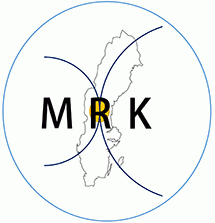 Gästföreläsare Torsdag 19/4-1810.00 – 12.30	Makularegistermöte
12.30 – 13.30	Lunch13.30 – 14.00	Årsmöte(Endast för medlemmar i MRK)14.00 – 14.35	Kontroverser i medicinsk retina I
Scatter vs Injektioner vid proliferativ DRP14:00 – 14:10			För scatter (Monica)14:10 – 14:20			För injektioner (Carin)14:20 – 14:35			Diskussion samt mentometer omröstning14.35 – 15.10              	Kontroverser i medicinsk retina II.	                                    FA/ICG vs OCT-A vid våt AMD14:35 – 14:45	                        För FA/ICG (Urban/David)14:45 – 14:55	                        För OCT-A (Urban/David)14:55 – 15:10	                        Diskussion samt mentometer omröstning15.10 – 15.50			Kaffe och utställning15.50 – 16.25	Kontroverser i medicinsk retina III
Vitaminer vid torr AMD15:50 – 16:00	För vitaminer (Francesco)16:00 – 16:10	Mot vitaminer (Elisabet)16:10 – 16:25	Diskussion samt mentometer omröstning16.25 – 17.00	Kontroverser i medicinsk retina IV.	Behandling av kronisk CSR16:25 – 16:35	För eplerenone (Stamatios)16:35 – 16:45	För PDT/laser (Beatrice)16:45 – 17:00	Diskussion samt mentometer omröstning19.00	MiddagFredag 20/4-188.30 - 10.00	Fall10.00 – 10.30			Kaffe+ utställning10.30 – 12.30			Fall (forts)12.30	Mötets avslutande och gemensam lunchTanken är att ingen gästföreläsare behövs.8 utvalda presenterar litteratur genomgång/egna fall samt erfarenheter